Théâtre-ForumLundi 23 Novembre  20h30                              « Climat et Colibri » :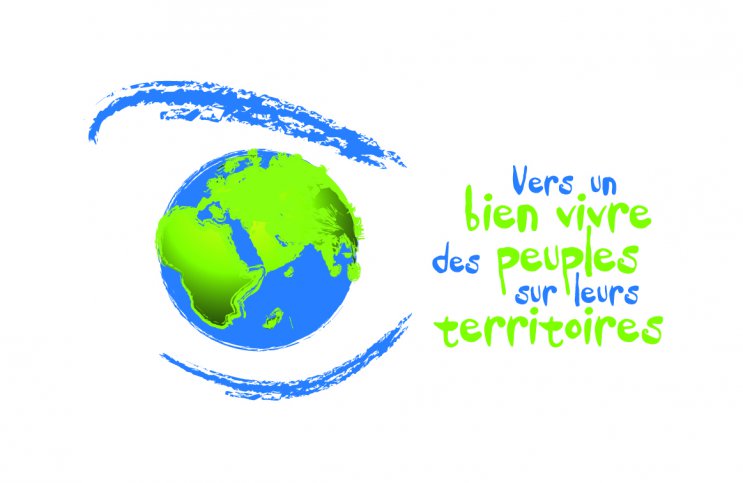  Demain, entre nos mains.( entrée libre )Salle Osète – Duranti,                           6 r. Lt Cl Pélissier (métro Capitole ou Jaurès)« Il faut changer le monde, il est devenu fou ! »Avec humour et sérieux, les questions que vous vous posez :« La Conférence de Paris servira-t-elle à quelque chose ? Et après … »Venez apporter vous-même vos réponses.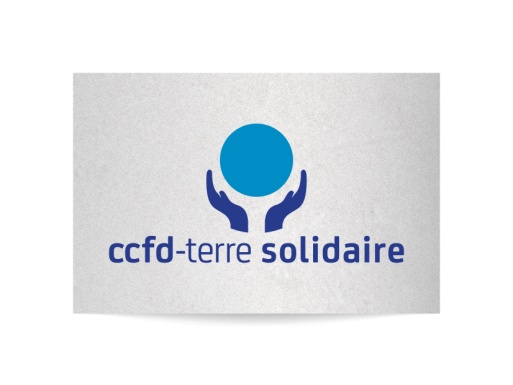 Plus de précisions sur http://ccfd31.fr/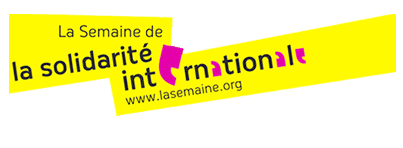 